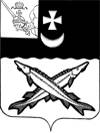 АДМИНИСТРАЦИЯ БЕЛОЗЕРСКОГО МУНИЦИПАЛЬНОГО РАЙОНА ВОЛОГОДСКОЙ ОБЛАСТИП О С Т А Н О В Л Е Н И ЕОт  16.03.2020 № 124ПОСТАНОВЛЯЮ:        1.Внести в план реализации муниципальной программы  «Развитие и совершенствование сети автомобильных дорог общего пользования муниципального значения Белозерского муниципального района на 2019-2021 годы» на 2020 год, утвержденный постановлением администрации района от 04.12.2019 № 581, изменение, изложив его в новой редакции, согласно приложению к настоящему постановлению.        2.Настоящее  постановление  подлежит размещению на официальном сайте Белозерского  муниципального  района  в  информационно-телекоммуникационной   сети  «Интернет».Руководитель администрации района:                                               Д.А. Соловьев                                                                                                                           Приложение к постановлению                                                                                                                            администрации района от 16.03.2020 № 124                                                                                                                           «Приложение к постановлению администрации района                                                                                                                            от 04.12.2019 № 581План реализации муниципальной программы  «Развитие и совершенствование сети автомобильных дорог общего пользования муниципального значения Белозерского муниципального района на 2019-2021 годы» на 2020 год.                                                                                                                                                                                                                       »О внесении изменения в постановление администрации района от 04.12.2019 № 581Наименование подпрограммы, основного мероприятия, мероприятий, реализуемых в рамках основного мероприятияОтветственный исполнитель (Ф.И.О., должность)СрокСрокОжидаемый непосредственный результат (краткое описание)Финансирование (тыс. руб.)     средства дорожного фонда           области /  местный бюджетНаименование подпрограммы, основного мероприятия, мероприятий, реализуемых в рамках основного мероприятияОтветственный исполнитель (Ф.И.О., должность)начала реализацииокончания реализацииОжидаемый непосредственный результат (краткое описание)Финансирование (тыс. руб.)     средства дорожного фонда           области /  местный бюджет1234561.Ремонт автомобильных дорог  Администрация     г.Белозерска01.04.202030.10.2020Ввод 4,51кмотремонтированных дорог         51547,0  50000,0 / 1547,01.1.Ремонт автодороги Советский проспект  г.Белозерска  Администрация     г.Белозерска01.04.202030.10.2020Ввод 2,280 кмотремонтированной дороги                   26547,0           25750,0 / 797,01.2.Ремонт  улицы Карла Маркса г.Белозерска  Администрация     г.Белозерска01.04.202030.10.2020Ввод 2,230 кмотремонтированной дороги                   25000,0             24250,0 / 750,02.Разработка ПОДДАдминистрация Белозерского муниципального района01.01.202031.12.2020Разработка ПОДДобщей протяженностью88,78км, из них:        г.Белозерск-50км;        сельское поселение         Антушевское-38,78км.         443,9        0 / 443,9         из них:    г.Белозерск-250,0;      сельское поселение      Антушевское-193,9.3.Содержание сети автомобильных дорог районного значенияАдминистрация Белозерского муниципального района01.01.202031.12.2020Поддержание технического состояния автомобильных дорог       7728,948    1428,000 / 6300,9484.Паспортизация автомобильных дорог на которые отсутствует регистрация праваУправление имущественных отношений Белозерского района01.01.202031.12.2020Увеличение протяженности автомобильных дорог общего пользования местного значения области, на которые зарегистрировано право          200,0        0 / 200,05.Ремонт автодороги западного района г.Белозерска(подъезд к участкам отдельных категорий граждан)Администрация г.Белозерска01.04.202030.10.2020Ввод 0,07кмотремонтированной дороги          923,7       892,7 / 31,06.Передача полномочий администрациям сельских поселений на осуществление дорожной деятельностиАдминистрация Белозерского муниципального района01.01.202031.12.2020Поддержание технического состояния автомобильных дорог          2500,0       0 / 2500,07.Разработка КСОДДАдминистрация Белозерского муниципального района18.02.202031.08.2020Разработка КСОДД Белозерского муниципального района         210,0       0 / 210,0ИТОГОИТОГОИТОГОИТОГОИТОГО       63553,548 52320,7 / 11232,848